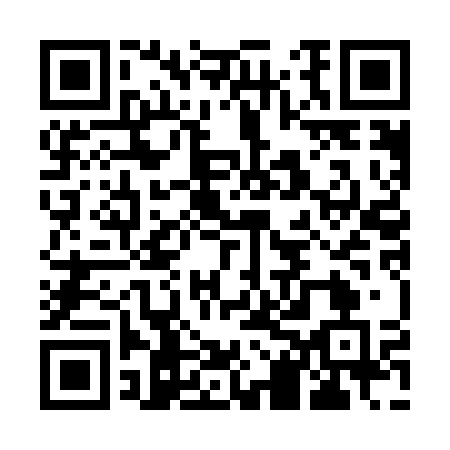 Prayer times for Zenica, Bosnia-HerzegovinaWed 1 May 2024 - Fri 31 May 2024High Latitude Method: NonePrayer Calculation Method: Muslim World LeagueAsar Calculation Method: ShafiPrayer times provided by https://www.salahtimes.comDateDayFajrSunriseDhuhrAsrMaghribIsha1Wed3:445:3912:454:417:529:402Thu3:425:3812:454:417:539:423Fri3:405:3612:454:427:559:434Sat3:385:3512:454:427:569:455Sun3:365:3312:454:427:579:476Mon3:345:3212:454:437:589:497Tue3:325:3112:454:437:599:518Wed3:305:3012:454:438:019:539Thu3:285:2812:454:448:029:5410Fri3:265:2712:454:448:039:5611Sat3:245:2612:454:458:049:5812Sun3:225:2512:454:458:0510:0013Mon3:205:2412:454:458:0610:0214Tue3:185:2212:454:468:0710:0415Wed3:165:2112:454:468:0910:0516Thu3:145:2012:454:468:1010:0717Fri3:125:1912:454:478:1110:0918Sat3:105:1812:454:478:1210:1119Sun3:095:1712:454:488:1310:1220Mon3:075:1612:454:488:1410:1421Tue3:055:1512:454:488:1510:1622Wed3:045:1412:454:498:1610:1823Thu3:025:1412:454:498:1710:1924Fri3:005:1312:454:498:1810:2125Sat2:595:1212:454:508:1910:2326Sun2:575:1112:454:508:2010:2427Mon2:565:1112:454:508:2110:2628Tue2:545:1012:464:518:2210:2729Wed2:535:0912:464:518:2310:2930Thu2:515:0912:464:518:2310:3031Fri2:505:0812:464:528:2410:32